Pravopis: interpunkceVideo: Dáme to! Interpunkce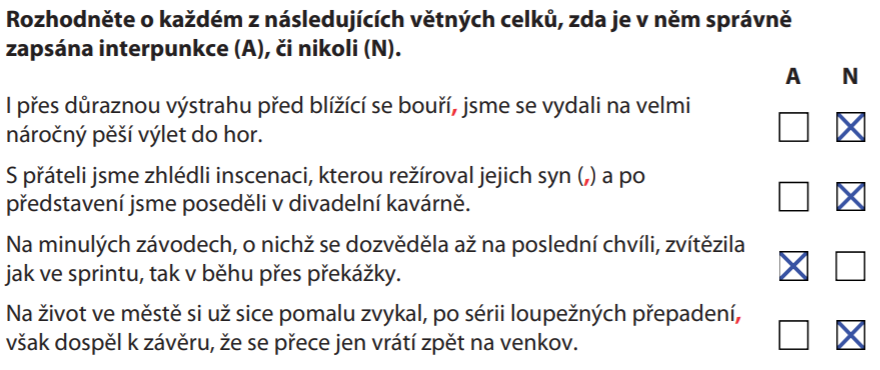 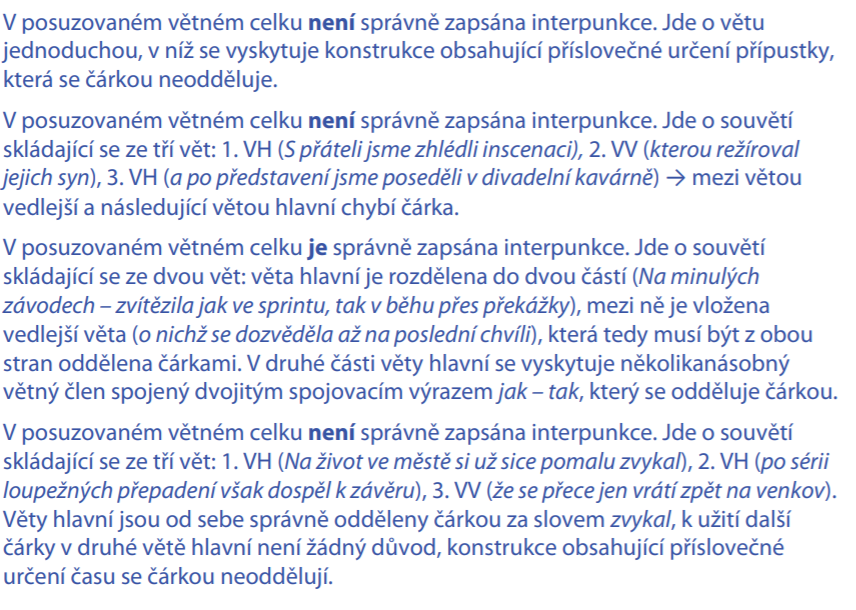 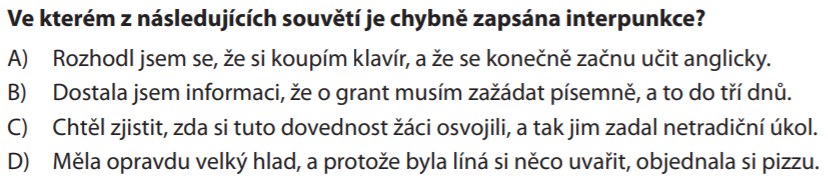 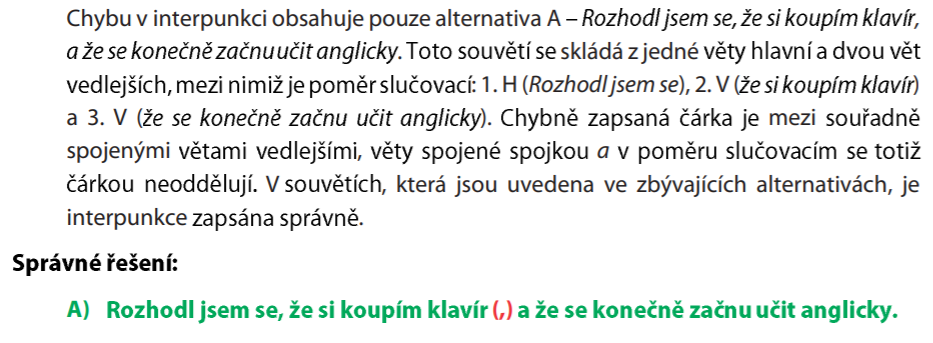 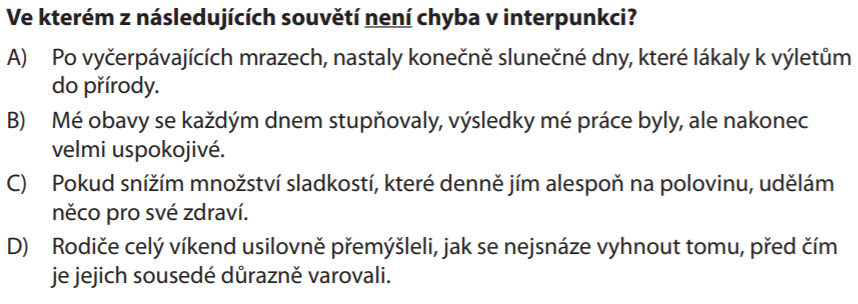 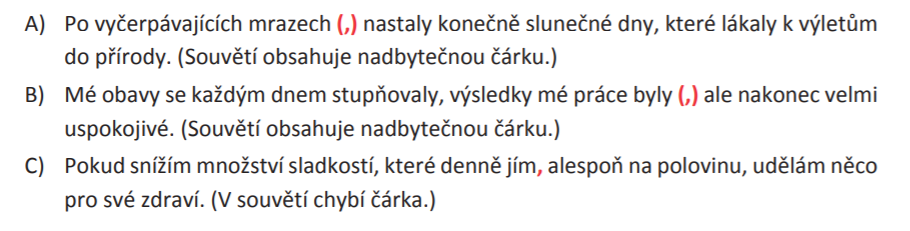 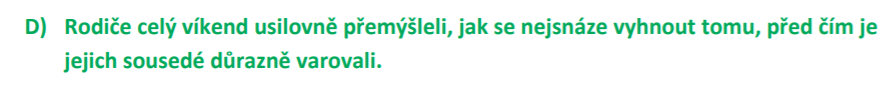 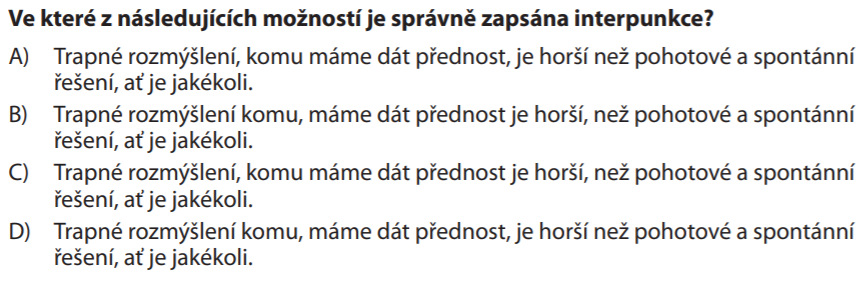 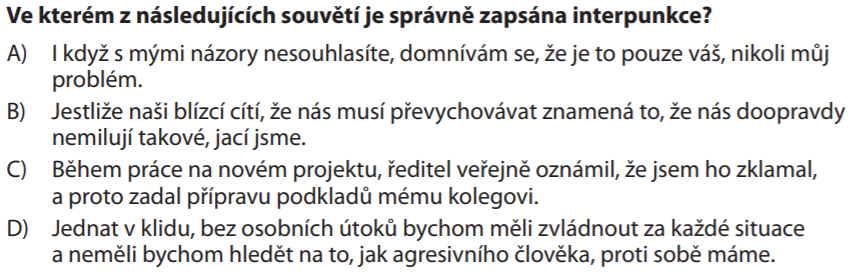 